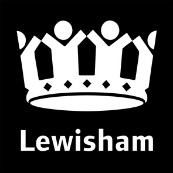 Community designed local health postersExpression of interest applicationOrganisation detailsPlease expand boxes in this section if neededSection 1 – Service DeliveryPlease select which theme your poster will supportGetting more children & young people active through exercise/participation in The Daily Mile      Influencing local businesses to promote healthier options by joining the Sugar Smart scheme       Celebrating diversity and culture of the borough around food and activity       Changing to healthier food choices      Tell us how you plan to deliver the project and how you will incorporate feedback from a wider audience.Please describe your knowledge and understanding about Lewisham’s communities. Taking this into consideration, please state how you plan to recruit and support people to take part.Please describe who will be involved in the project and how you will meet our deadline of 10 weeks from the start date. This should include your:Proposed staffing structure with roles. If possible provide CVs or skills and relevant experience of those involved. Project plan including key milestones for each week, (e.g. Week 1; Discuss initial design concepts, Week 2: Hire graphic designer)Please describe key risks that could occur during delivery of your project and how you would minimise their impact. Please share your understanding of the health inequalities relating to childhood obesity in Lewisham. Considering this, please give examples of how the childhood obesity trailblazer program aims to tackle these inequalities?   Please discuss your project’s commitment to Social Value and give an example of how this will build local community capacity.  For example, this could be supporting the local community through any of the following: Providing training, providing work experience, developing resources, improving skills, making Lewisham healthier. Section 2 - Pricing Please breakdown your costs for your proposed bid (such as resources, staffing, graphic designer (if in-house) reimbursement of participants, etc. Please state any additional costs.OrganisationLead contact nameContact telephone numberContact email addressDate Staff costs (include a breakdown of number of staff and related costs)ResourcesReimbursement of participantsIncentivesTotal funds requested	